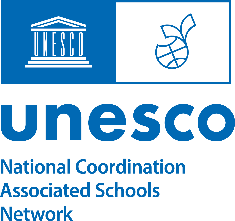 ASPnet Newsletter : Invitation to participate in the “Gift a Poem” campaign on World Poetry Day March 21st 2024
ENGInvitation to participate in the “Gift a Poem” campaign on World Poetry Day March 21st 2024

Dear National Coordinators,

For the second time we invite you to participate in Poland's initiative "Gift a Poem" as a form of celebration of World Poetry Day on 21 March 2024.

Thank you to everyone who organized this campaign last year for celebration of the 70th anniversary of ASPnet. This year we invite you to hold the “Gift a Poem” in the UNESCO centenary year of the Polish poet Zbigniew Herbert, whose work has inspired the campaign.

The document attached outlines in more detail participation in  this wonderful initiative.

We invite you to attend a webinar on February 12th at 3 pm. CET for which all NCs are welcome to register through the following link: https://forms.office.com/e/3X3cDcwBeL During the webinar the organizers of the action will explain all the organizational details, present the “Gift a Poem” website www.giftapoem.pl and relevant materials. They will also summarize how the campaign went in 14 countries on four continents in the anniversary year. National coordinators and students from countries which have already participated in the “Gift a Poem” campaign in 2023, will share their experiences.Do not hesitate to contact NC Mrs. Herbich: m.herbich@unesco.pl  for more information.



FRInvitation à participer à la campagne "Gift a Poem" - "Offrez un poème" lors de la Journée mondiale de la poésie le 21 mars 2024Chers coordinatrices et coordinateurs nationaux,C’est Pour la deuxième fois, que nous vous invitons à participer à l'initiative polonaise "Gift a Poem" - "Offrez un poème" afin de célébrer la Journée mondiale de la poésie le 21 mars 2024.

Merci à tous ceux qui ont organisé cette campagne l'année dernière pour célébrer le 70e anniversaire du réSEAU. Cette année, nous vous invitons à organiser la campagne "Gift a Poem" à l'occasion du centenaire de l'UNESCO du poète polonais Zbigniew Herbert, dont l'œuvre a inspiré la campagne.

Le document ci-joint décrit notre appel à participation pour cette merveilleuse initiative.

Nous vous invitons à participer à un webinaire le 12 février à 15h. CET pour lequel tous les CN sont invités à s'inscrire via le lien suivant  https://forms.office.com/e/3X3cDcwBeL

Au cours du webinaire, les organisateurs de l'action expliqueront tous les détails de l'organisation et présenteront le site web "Gift a Poem" www.giftapoem.pl  et aussi le matériel pertinent. Ils résumeront également le déroulement de la campagne dans 14 pays sur quatre continents au cours de l'année du 70e anniversaire. Les coordinateurs nationaux et les étudiants des pays qui ont déjà participé à la campagne "Gift a Poem" en 2023 partageront leurs expériences.

N'hésitez pas à contacter Mme Herbich : m.herbich@unesco.pl pour plus d'informations.
 ESPInvitación a participar en la campaña “Gift a Poem” - "Regala un poema" con motivo del Día Mundial de la Poesía 21 de marzo de 2024
 Estimados Coordinadores y Coordinadoras Nacionales,
 
Tengo el agrado de escribirles para invitarlos nuevamente a participar de la iniciativa polaca “Gift a Poem” – “Regale un Poema”, que por segunda vez organizaremos como la manera de celebrar el Día Mundial de la Poesía, el 21 de marzo de 2024.
 
Gracias a todos a los que organizaron esta campaña el año pasado para celebrar el 70 aniversario de la RedPEA. Este año los invitamos a celebrar el "Gift a Poem”, en el año del centenario del poeta polaco Zbigniew Herbert, cuya obra ha inspirado la campaña, el aniversario es auspiciado por la UNESCO.
Los invitamos a asistir del seminario online el 12 de febrero a las 15.00 hs CET, al que todos los CNs pueden inscribirse a través del siguiente enlace: https://forms.office.com/e/3X3cDcwBeL
Durante el webinar los organizadores de la acción aclararán los detalles de logística y presentarán el sitio web de "Gift a Poem” www.giftapoem.pl
y otras fuentes pertinentes. También se ofrecerá un resumen acerca de cómo se pudo desarrollar la campaña en 14 países de cuatro continentes en el año del 70 aniversario. Los coordinadores nacionales y estudiantes de los países que han participado ya de la campaña en 2023, compartirán sus experiencias.
No dude en ponerse en contacto con NC Sra. Herbich: m.herbich@unesco.pl por más información. 